МУНИЦИПАЛЬНОЕ  БЮДЖЕТНОЕ  ДОШКОЛЬНОЕ  ОБРАЗОВАТЕЛЬНОЕ  УЧРЕЖДЕНИЕ д/с «СВЕТЛЯЧОК»  СМОЛЕНСКОГО района  СМОЛЕНСКОЙ области                                      с детьми старшего дошкольного возраста                               ВЫПОЛНИЛА  ВОСПИТАТЕЛЬ: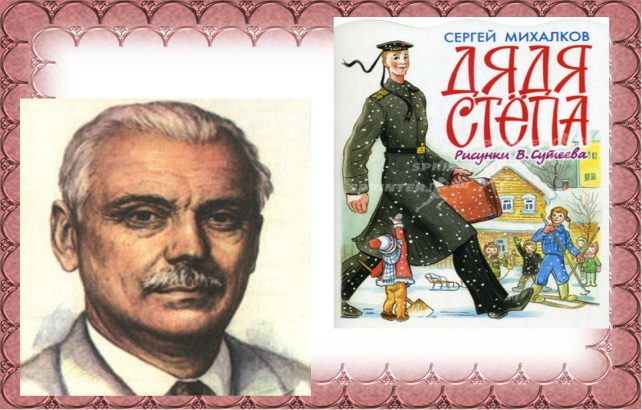                                                               МАЛАШЕНКОВА В.В.февраль 2018 годаЦель: создание условий для обобщения знания детей о творчестве С. В. Михалкова. Задачи: способствовать 1.развитию желания детей учить и рассказывать стихотворения наизусть. 2. развитию памяти, мышления. 3. формированию заинтересованности детей к творчеству писателя. 4. Поощрять творческое проявление в творческих играх по сюжетам произведений, инсценировках, драматизациях, выразительном чтении, и других видах деятельности. Зал украшен портретом С. В. Михалкова, детскими рисунками к произведениям С. Михалкова. Оформлена выставка произведений С. В. Михалкова. Звучит фонограмма песни «Мы едем, едем, едем».Материалы и оборудование: фонограмма песни «Мы едем, едем, едем», иллюстрации к произведениям С. Михалкова; для инсценировки: светофор, маски; открытки со стихами С. Михалкова на каждого ребенка. Предварительная работа: знакомство с творчеством С. В. Михалкова, беседы, чтение стихотворений, заучивание «Песенки друзей» и «Котята», игры – драматизации. Ход мероприятия:Ведущие:- Добрый вечер, дорогие гости! Мы рады вас видеть на нашем празднике, посвященном творчеству С. Михалкова. 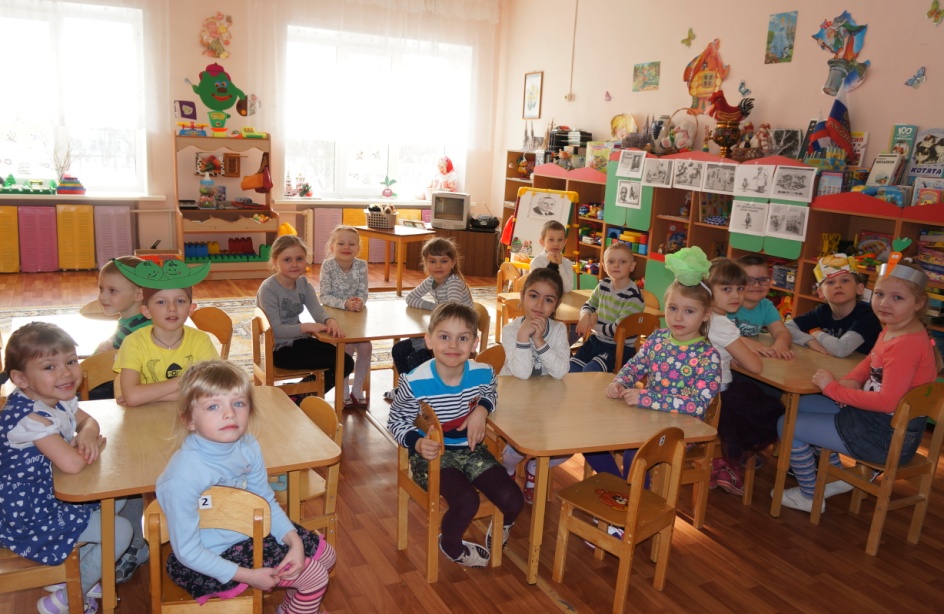 - Ребята, сегодня мы с вами отправляемся в путь, а путь наш лежит в страну Михалкова. К этому путешествию мы долго готовились: читали произведения Михалкова, рисовали рисунки и сегодня у нас праздник! Мы читали Михалкова, И учили наизусть, И теперь мы точно знаем, Вот такой он – Михалков! Займите свои места, пожалуйста, в вагончиках: (дети выстраиваются в «поезд», поют 1 куплет песни «Мы едем, едем, едем»: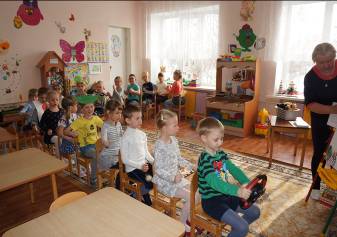 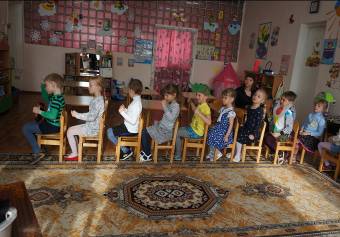 1 станция: «Михалков»Сергей Владимирович Михалков родился 13 марта 1913 года в Москве в семье ученого птицевода Владимира Александровича. Мать Ольга Михайловна была сестрой милосердия и учительницей. Поэтому маленький Сергей Михалков образование получил дома. С 10 лет начал сочинять стихи и выпускать рукописный журнал. С. В. Михалков является автором гимна России – гимн это главная песня страны, которая исполняется в торжественных случаях на всех торжественных мероприятиях, на международных встречах, на спортивных соревнованиях, олимпиадах. Гимн России всегда слушают и исполняют стоя.  Звучит фонограмма «Гимн России».За свою долгую жизнь он создал много произведений и для взрослых и для детей. Папы, мамы бабушки и дедушки до сих пор помнят его "Дядю Степу"- большого человека по прозванию "Каланча". Скончался Сергей Михалков 27 августа 2009 года. - Какие произведения С. Михалкова вы знаете? Назовите их. 2 станция: «Стишкино»Давайте знакомую книжку откроем, И снова пойдем от страницы к странице, Всегда ведь приятно с любимым героемОпять повстречаться, сильней подружится. На этой остановке дети читают любимые стихотворения С. Михалкова: «Лифт и карандаш», «Трезор», «Кошки-мышки».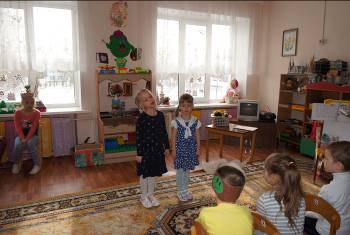 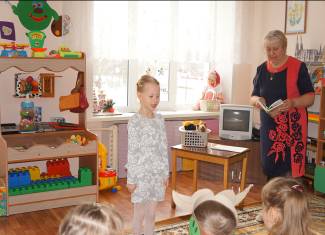 3 станция: «Угадайкино»- Кто такой Михалков? (С. В. Михалков – детский писатель). Игра «Из какого стихотворения эти картинки? » (Дети отгадывают названия стихотворений по иллюстрациям) В нашей группеКаждый знайка, Но попробуй угадай-ка, И в одно мгновениеУзнай произведение. «Угадай, из какого стихотворения эти строчки»:«Они нам помогают, Нас учат с малых летШагать на свет зеленый, Стоять на красный свет. » («Бездельник светофор») 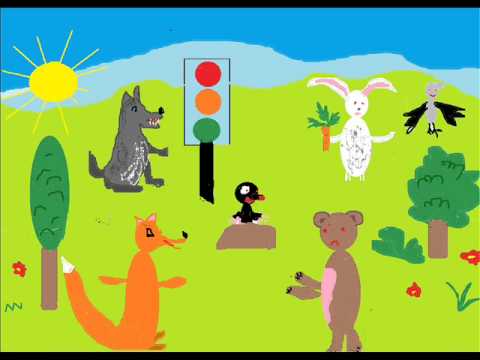 «Появился детский врач -Глеб Сергеевич Пугач. Смотрит строго и сердито:- Нет у Юли аппетита? Только вижу, что она, Безусловно, не больна! » («Про девочку, которая плохо кушала») 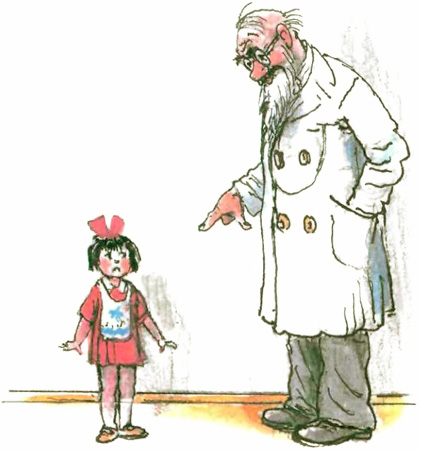 «В доме восемь дробь одинУ заставы ИльичаЖил высокий гражданин, По прозванью Каланча»… («Дядя Степа») «Я сегодня сбилась с ног -У меня пропал щенок. Два часа его звала, Два часа его ждала, За уроки не садиласьИ обедать не могла. » («Щенок») 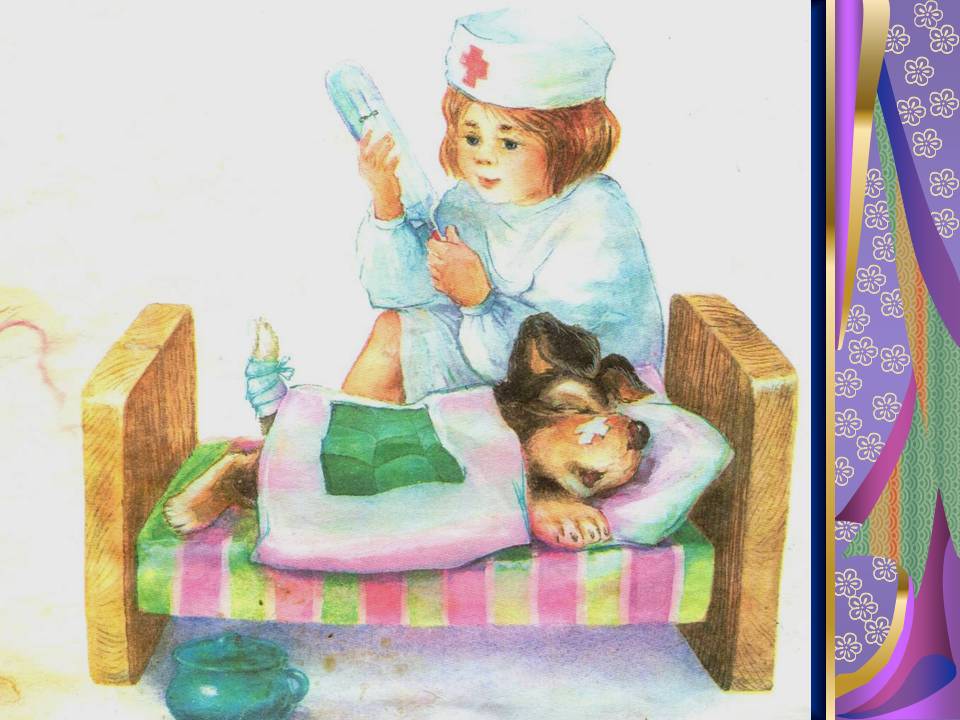 «- На прививку! Первый класс! - Вы слыхали? Это нас. -Я прививки не боюсь:Если надо - уколюсь! Ну, подумаешь, укол! Укололи и - пошёл. » («Прививка») «Заходите к нам, ребята, Посмотреть и посчитать. » («Котята») 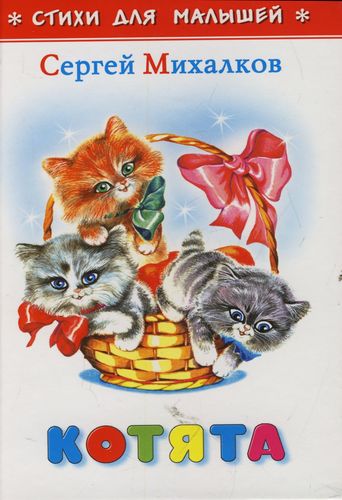 «Чижика, собаку, Петьку – забияку, Обезьяну, попугая» («Песенка друзей») - Молодцы, ребята, хорошо вы знаете произведения С. Михалкова. Поехали дальше? 4 станция: «Вкуснянка»Обыгрывание сценки «Овощи»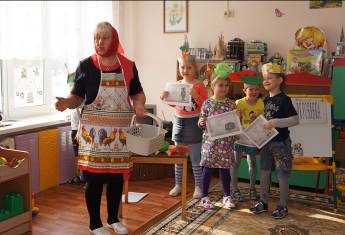 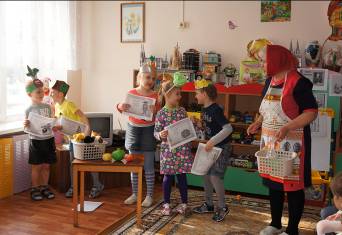 5 станция: «Светофор» Инсценировка «Бездельник светофор» 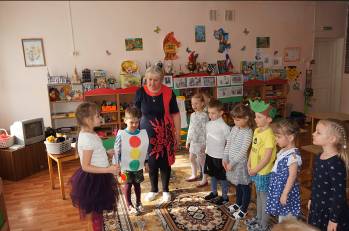 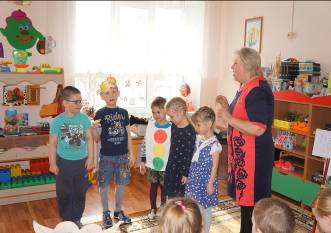 Ведущий: - Ребята, смотрите, в лесу и вдруг … светофор … (обращает внимание на импровизированный лес, в котором висит светофор). А зачем в лесу светофор? - Ребята, давайте расскажем зверям, как необходимо соблюдать «Правила дорожного движения». Проводится пальчиковая игра «Правила дорожного движения: светофор». А теперь поиграем в игру «Красный, жёлтый, зелёный».- Молодцы, поехали дальше? Под фонограмму «Мы едем, едем, едем».6 станция: «Считалкино»- Ребята, а С. Михалков писал еще и считалки для детей, а какие считалки вы знаете, которые написал С. Михалков? Инсценировка стихотворения «Котята».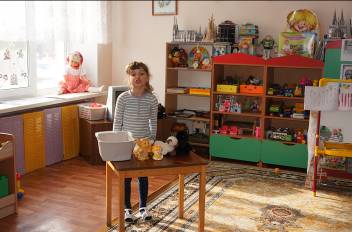 Считалка «Пальчики»:- А теперь, давайте все вместе посчитаем, сколько же зверей мы взяли с собой в путешествие. (Кота, обезьяну, попугая, собаку, чижа, петуха – всего 6 зверей) .7 станция: «Заключительная»Вдоль картинок мы шагалиПо ступенькам - строчкам шлиАх, как много мы узнали! Ах, как много мы прочли! Был наш путь не очень долгимНезаметно дни бегутА теперь на книжной полкеНас другие книжки ждут. - На этом наше путешествие закончено, благодарю вас за интересное путешествие (детям вручаются подарки – открытки со стихами С. Михалкова) - Мне бы очень хотелось узнать с каким настроением вы приехали на заключительную станцию. Если было интересно и весело нарисуйте на личике улыбку, если было грустно и неинтересно, то покажи грусть, и займи место в вагончике для путешествия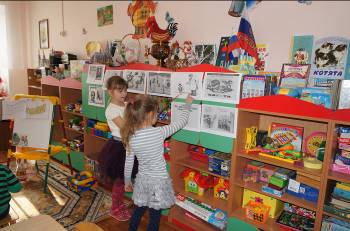 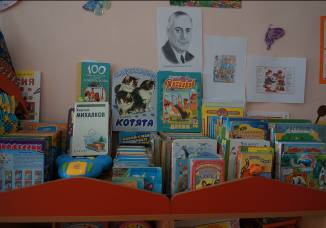 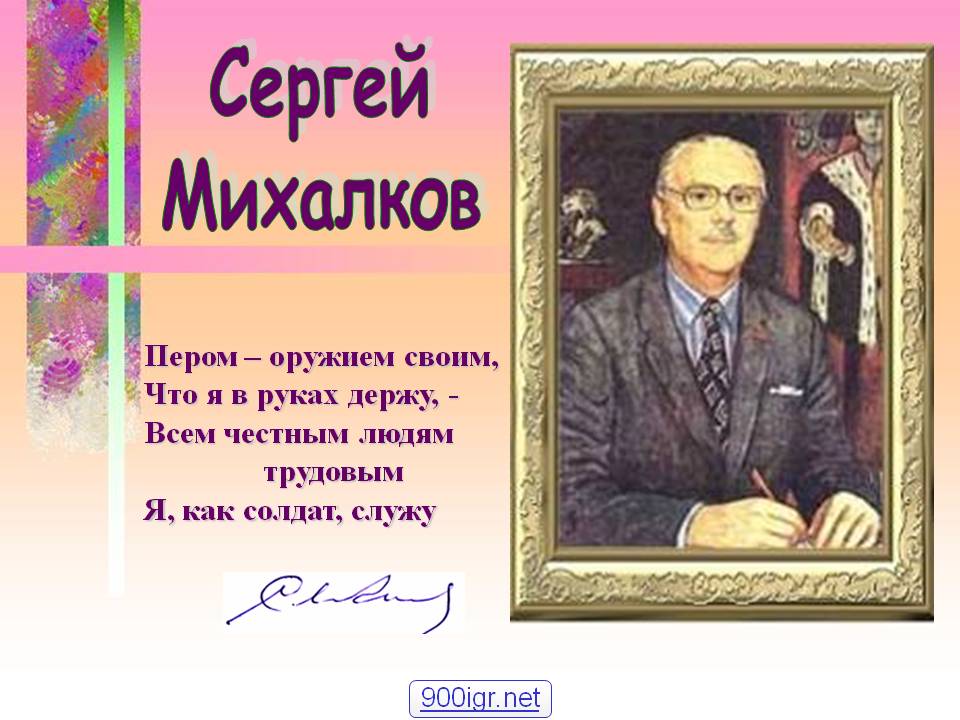 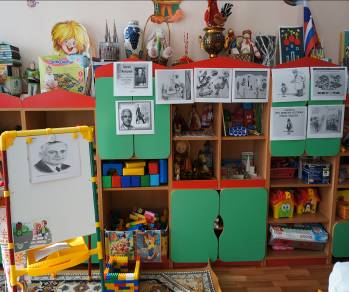 